			IDDS Curriculum Worksheet 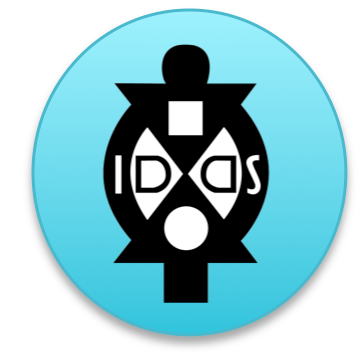 The Actual ScheduleDuring the summit, we know pieces change (and should change) based on participant needs.  Though the schedule will likely change, remember to:Be mindful of people doing procurement and plan ahead the best you can to give them the time they need to make sure you have the right materials, transport, budget, or space you need.  Some things may be able to adapt easily and some may not depending on local context, funding, timing, and ability.Record what you actually did and how much time it took.  This will be an invaluable resource for future organizers who want to do a summit so they know how much or little time a session actually takes and/or if there are any cool or special things you did that you think would be helpful for next go around. We would love to learn from what you did!  Please upload any and all PPTs or helpful teach materials you used onto the google drive in the most relevant folders linked below.  Be sure to name them in the order of “Session – Year Summit Name” (ex. “Design for [x] – 2015 Zero Waste) so we can keep them easily accessible. Introduction + Orientation which includes PPTs and materials for:Welcome + IntroIDDS History + PhilosophyDesign ProcessCultureIntroducing Communities + Projects to ParticipantsIDDS StoriesOrientation + LogisticsSector Information (such as health, ag, etc.)Framing the Problem Ask, Observe, TryMarket ActivityProblem Framing TreeSketch ModelingStakeholder AnalysisCreating the SolutionFeasibility + ExperimentationDesign RequirementsIdea GenerationPrototypingValue ChainsDeveloping a ProductDesign for [x]User FeedbackManufacturingSupply ChainsBusiness ModelsProject PlanningStories + PitchesActual ScheduleSummit Name:Summit Dates: Sunday, June 14, 2015Sunday, June 14, 2015Sunday, June 14, 2015Sunday, June 14, 2015Sunday, June 14, 2015TimeSessionType of SpaceWhoNotes/Things To Do/ Materials NeededMonday, June 15, 2015Monday, June 15, 2015Monday, June 15, 2015Monday, June 15, 2015Monday, June 15, 2015TimeSessionType of SpaceWhoNotes/Things To Do/ Materials NeededTuesday, June 16, 2015Tuesday, June 16, 2015Tuesday, June 16, 2015Tuesday, June 16, 2015Tuesday, June 16, 2015TimeSessionType of SpaceWhoNotes/Things To Do/ Materials NeededWednesday, June 17, 2015Wednesday, June 17, 2015Wednesday, June 17, 2015Wednesday, June 17, 2015Wednesday, June 17, 2015TimeSessionType of SpaceWhoNotes/Things To Do/ Materials NeededThursday, June 18, 2015Thursday, June 18, 2015Thursday, June 18, 2015Thursday, June 18, 2015Thursday, June 18, 2015TimeSessionType of SpaceWhoNotes/Things To Do/ Materials NeededFriday June 19, 2015Friday June 19, 2015Friday June 19, 2015Friday June 19, 2015Friday June 19, 2015TimeSessionType of SpaceWhoNotes/Things To Do/ Materials NeededSaturday, June 20, 2015Saturday, June 20, 2015Saturday, June 20, 2015Saturday, June 20, 2015Saturday, June 20, 2015TimeSessionType of SpaceWhoNotes/Things To Do/ Materials NeededSunday, June 21, 2015Sunday, June 21, 2015Sunday, June 21, 2015Sunday, June 21, 2015Sunday, June 21, 2015TimeSessionType of SpaceWhoNotes/Things To Do/ Materials NeededMonday, June 22, 2015Monday, June 22, 2015Monday, June 22, 2015Monday, June 22, 2015Monday, June 22, 2015TimeSessionType of SpaceWhoNotes/Things To Do/ Materials NeededTuesday, June 23, 2015Tuesday, June 23, 2015Tuesday, June 23, 2015Tuesday, June 23, 2015Tuesday, June 23, 2015TimeSessionType of SpaceWhoNotes/Things To Do/ Materials NeededWednesday, June 24, 2015Wednesday, June 24, 2015Wednesday, June 24, 2015Wednesday, June 24, 2015Wednesday, June 24, 2015TimeSessionType of SpaceWhoNotes/Things To Do/ Materials NeededThursday June 25, 2015Thursday June 25, 2015Thursday June 25, 2015Thursday June 25, 2015Thursday June 25, 2015TimeSessionType of SpaceWhoNotes/Things To Do/ Materials NeededFriday June 26, 2015Friday June 26, 2015Friday June 26, 2015Friday June 26, 2015Friday June 26, 2015TimeSessionType of SpaceWhoNotes/Things To Do/ Materials NeededSaturday June 27, 2015Saturday June 27, 2015Saturday June 27, 2015Saturday June 27, 2015Saturday June 27, 2015TimeSessionType of SpaceWhoNotes/Things To Do/ Materials NeededSunday June 28, 2015Sunday June 28, 2015Sunday June 28, 2015Sunday June 28, 2015Sunday June 28, 2015TimeSessionType of SpaceWhoNotes/Things To Do/ Materials NeededTuesday June 29, 201516Tuesday June 29, 201516Tuesday June 29, 201516Tuesday June 29, 201516Tuesday June 29, 201516TimeSessionType of SpaceWhoNotes/Things To Do/ Materials Needed